Reaching Potential: Listening and Speaking Level IVPost Secondary Education Skills: Upper Intermediate English(cc) Ronan Scott and the University of British Columbia’s Okanagan School of Education 2021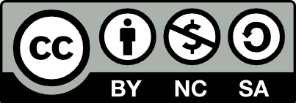 This work is licensed under a Creative Commons Attribution-Non-commercial-ShareAlike 4.0 International License.Under the terms of the license, you are free to: Share—copy and redistribute the material in any medium or format Adapt—remix, transform, and build upon the material The licensor cannot revoke these freedoms as long as you follow the license terms.Under the following terms: Attribution — You must give appropriate credit, provide a link to the license, and indicate if changes were made. You may do so in any reasonable manner, but not in any way that suggests the licensor endorses you or your use. NonCommercial — You may not use the material for commercial purposes. ShareAlike — If you remix, transform, or build upon the material, you must distribute your contributions under the same license as the original.Director, EAL Programs: 			Scott Roy DouglasProgram Coordinator, EAL Programs: 	Amber McLeodAuthor and Layout: 				Ronan ScottThis project was funded, in part, by the UBC Okanagan Open education Resources Grant Program.  Published by: English as an Additional Language ProgramsOkanagan School of Education, University of British Columbia1137 Alumni AvenueKelowna, British Columbia V1V 1V7Cover Page: Photo by Luc Tribolet on UnsplashPage 5Activity A: Discussion Answers will varyPage 6Activity A: Notetaking and Activity B: Categorizing IdeasAnswers will vary. Students can categorize their notes by the suggestions on page 7 of the workbook. Page 9Activity B: ResearchAll definitions supplied from Merriam-WebsterConstruct; Verb; To make or form by combining or arranging parts or elements : BUILDEmerge; Verb; Related to buying and selling thingsEnormous; Adjective; Marked by extraordinarily great size, number, or degreeMaintain; Verb; To keep in an existing state (as of repair, efficiency, or validity) : preserve from failure or declineFeature	; Noun; A prominent part or characteristicForm; Verb; To give a particular shape to : shape or mold into a certain state or after a particular modelApproximately; Adjective; Show something is almost, but not completely accurate or exactAbundant; Adjective; Existing or occurring in large amounts Volcanic; Adjective; Relating to or produced by a volcano Elevation; Noun; :The height to which something is elevated, the height above the level of the seaMineral; Noun; An inorganic substance (as in the ash of calcined tissue)Alpine; Adjective; Of, relating to, or growing in the biogeographic zone including the elevated slopes above timberlinePage 12Activity A: Listen and Take NotesAnswers will vary, revise transcript with students if needed.Page 14 and 15Activity A: Listen and Complete the tables Activity B: Read and FindBig White Radio Advertisement Are you looking for a getaway with the family to an alpine resort? Then look no further. Welcome to Big White Ski resort. Situated only 56 kms away from Kelowna, this is the perfect location for all the whole family. From downhill skiing and snowboarding, to cross country skiing, and even sledding or tubing, Big White is perfect for everyone. don’t forget to check out our alpine lakes!Did you know that Big White is home to the 60-foot ice climbing wall? It’s the only one in the Okanagan! So, what are you waiting for? Book today and get your beginner ticket for only $29!Telemark Nordic Club Radio Advertisement Come experience spring snowshoeing and cross-country skiing at Telemark Nordic Club. Only a short 30-minute drive from downtown Kelowna, it’s the perfect location for a day trip. With over 17 trails, the largest of any Okanagan Snowshoe resort, you can snowshoe all day and never repeat the same trail. When you have finished, make sure to stop by the Nordic Lodge and warm up by a fire with a nice tea or coffee or hot beverage.Grab your day pass today for only $8 per person. Please note rentals may cost more. Page 19Activity A: Identify the defining relative PronounMount Revelstoke attracts thousands of visitors every year who love to take pictures of the wildflowers in July and August. Banff National Park, which is in Alberta  , is home to Lake Louise, a beautiful turquoise lake surrounded by mountains and glaciers. Big White is located in BC and is a place that boasts over 100 downhill ski routes as well as the Big White Winter Village. It is famous for its beautiful landscapes and the welcoming atmosphere. Make sure to visit Lake Louise in July when lots of people take the polar dip.Canada is home to lots of diverse geographical features which were formed millions of years ago due to plate movement under the earth. Activity B: Which Relative Pronoun do you Use?PersonPlacePlaceTimeThingPage 20Activity C: How to use Relative ClausesRevelstoke Photography, hike, hot springs,  7Which, where, who, thatVarious answers see transcript.Page 21Activity D: Change two sentences to oneAnswers will vary, these are some sample answers:Tourists who visit mount Revelstoke national park take pictures of wildflowers and sometimes see bears. Banff national park, which is located in Alberta, was established in 1885.The geography in Banff, which is unique, consists of limestone and slate. The west coast trail which is located in BC was formed from volcanic activity over 65 million years ago. You can visit the hot springs near Mount Revelstoke National Park which is in BC. Page 22Activity E: Read the TranscriptThe red sentences are examples of sentences which can be changed into one sentence.Page 24Pronunciation Skill – Strong or Weak Pronunciation  No H soundH soundNo H sound H soundNo H soundH sound No H soundNo H soundPage 25Activity B: Gap FillWhichWhereWhenWhereWhoWhoseWhere WhenPage 27Activity A: Type of Paraphrase  New WordsNew wordsGrammar change & New wordsGrammar changeNew wordsPage 28Activity B: Effective and Ineffective Paraphrasing BAABPage 32Activity B: Comparing and Contrasting in CanadaPage 33Listen for Specific Information Answers will vary but revise transcript with studentsPage 35Activity C: Canadian Geography WordsAll definitions obtained from Merriam-Webster.Geographical features; Noun; Features relating to geographyPlateau; Noun; A usually extensive land area having a relatively level surface raised sharply above adjacent land on at least one sideLimestone; Noun; A rock that is formed chiefly by accumulation of organic remains (such as shells or coral), consists mainly of calcium carbonate, is extensively used in building, and yields lime when burnedGlacier	; Noun; A large body of ice moving slowly down a slope or valley or spreading outward on a land surfacePeak; Noun; The top of a hill or mountain ending in a point	Wildflowers; Noun; The flower of a wild or uncultivated plant or the plant bearing itSubalpine; Noun; Of or relating to the region about the foot and lower slopes of the AlpsPage 36Activity D: Listen for Context Refer to transcript for context of wordsPage 39Activity C: Listen and MatchMount Revelstoke National Park Mount Revelstoke National ParkBanff National Park Banff National Park Page 42Activity A: Identify the CitationsAccording to, brochure Says, the website Mentions, travel book InformationBig WhiteBothMount RevelstokeSnowshoeingXHikingXSkiingXNational ParkXAlpine LakesWildflowersX